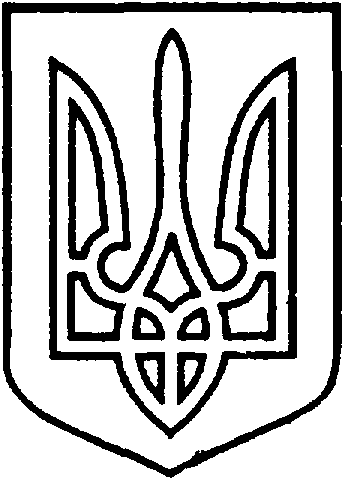 СЄВЄРОДОНЕЦЬКА МІСЬКАВІЙСЬКОВО-ЦИВІЛЬНА АДМІНІСТРАЦІЯСЄВЄРОДОНЕЦЬКОГО РАЙОНУ  ЛУГАНСЬКОЇ  ОБЛАСТІРОЗПОРЯДЖЕННЯкерівника Сєвєродонецької міської  військово-цивільної адміністраціїгрудня 2021 року                                                                             №_____Про створення робочої групи щодо придбання майна до комунальної власності Сєвєродонецької міської територіальної громади Керуючись частиною першою ст. 1, частиною дванадцятою ст. 3, пунктом 12 частини першої ст. 4, пунктом 8 частини третьої ст. 6 Закону України «Про військово-цивільні адміністрації», Законом України «Про місцеве самоврядування в Україні», Законом України «Про добровільне об'єднання територіальних громад», враховуючи лист старости Сиротинського старостинського округу Дмитра Комишана від 26.10.2021 № 184, з метою придбання майна до комунальної власності Сєвєродонецької міської територіальної громади у Сиротинському старостинському округу на території смт Воронове,зобовʼязую:Створити робочу групу щодо придбання майна до комунальної власності Сєвєродонецької міської територіальної громади у Сиротинському старостинському округу на території смт Воронове, затвердити її склад згідно з додатком 1 та положення про її роботу згідно з додатком 2 до цього розпорядження.  Робочій групі в межах компетенції розглянути пропозиції ринку нерухомості у смт Воронове з метою придбання майна до комунальної власності Сєвєродонецької міської територіальної громади у Сиротинському старостинському округу на території смт Воронове.  Надати робочій групі право залучати до своєї роботи спеціалістів Сєвєродонецької міської військово-цивільної адміністрації Сєвєродонецького району Луганської області.Пропозиції щодо придбання майна надати мені для прийняття відповідного рішення.Дане розпорядження підлягає оприлюдненню.Контроль за виконанням цього розпорядження покласти на                    першого заступника керівника Сєвєродонецької міської військово-цивільної адміністрації Ігоря РОБОЧОГО та заступника керівника Сєвєродонецької міської військово-цивільної адміністрації Тетяну ВЕРХОВСЬКУ.Керівник Сєвєродонецької міськоївійськово-цивільної адміністрації  		                   Олександр СТРЮК Додаток 1до розпорядження керівника Сєвєродонецької міської військово-цивільної адміністраціївід        грудня  2021 року № Склад робочої групи щодо придбання майна до комунальної власності Сєвєродонецької міської територіальної громадиРобочий Ігор Васильович – голова робочої групи, перший заступник керівника Сєвєродонецької міської військово-цивільної адміністрації Сєвєродонецького району Луганської області;Верховська Тетяна Олександрівна - заступник голови робочої групи, заступник керівника Сєвєродонецької міської військово-цивільної адміністрації Сєвєродонецького району Луганської області;Сердюкова Олена Євгенівна - член робочої групи, начальник Фонду комунального майна Сєвєродонецької міської військово-цивільної адміністрації Сєвєродонецького району Луганської області;Федотова Марина Миколаївна - член робочої групи, начальник відділу  бухгалтерського обліку та звітності - головний бухгалтер Фонду комунального майна Сєвєродонецької міської військово-цивільної адміністрації Сєвєродонецького району Луганської області;Шорохова Юлія Сергіївна – член робочої групи, начальник відділу з юридичних та правових питань Сєвєродонецької міської військово-цивільної адміністрації; Комишан Дмитро Володимирович - член робочої групи, староста Сиротинського старостинського округу ;Ковалевський Антон Андрійович - член робочої групи, начальник Управління житлово-комунального господарства Сєвєродонецької міської військово-цивільної адміністрації Сєвєродонецького району Луганської області;Куций Тарас Петрович - член робочої групи, начальник управління землеустрою, містобудування та архітектури Сєвєродонецької міської військово-цивільної адміністрації Сєвєродонецького району Луганської області;Тараканова Анастасія Сергіївна - секретар робочої групи, начальник відділу управління комунальною власністю Фонду комунального майна Сєвєродонецької міської військово-цивільної адміністрації;Мирошніченко Марина Володимирівна - член робочої групи, квартальна смт Воронове (за згодою);Тоцька Тамара Володимирівна - член робочої групи, мешканець смт Воронове (за згодою).Керівник Сєвєродонецької міськоївійськово-цивільної адміністрації  		                   Олександр СТРЮК Додаток 2до розпорядження керівника Сєвєродонецької міської військово-цивільної адміністраціївід        грудня  2021 року № Положення про роботу робочої групи щодо придбання майна до комунальної власності Сєвєродонецької міської територіальної громади1. Робоча група утворюється розпорядженням керівника Сєвєродонецької міської військово-цивільної адміністрації Сєвєродонецького району Луганської області.2. Робоча група у своїй роботі керується Конституцією України, Цивільним кодексом України, Законом України «Про місцеве самоврядування в Україні», іншими нормативно-правовими актами та цим Положенням.3. Основними завданнями робочої групи є:- аналіз ринку нерухомості на території смт Воронове Сиротинського старостинського округу;- розгляд пропозицій щодо нерухомого майна на території смт Воронове, яке можливе для придбання у комунальну власність Сєвєродонецької міської територіальної громади для визначених цілей;- перевірка санітарно-технічного стану запропонованого майна;- перевірка документів, що підтверджують можливість придбання нерухомого майна до комунальної власності.4. Основною формою робочої групи є засідання.5. Засідання робочої групи вважається правомочним, якщо на ньому присутні не менше 2/3 її чисельності складу.6. Рішення робочої групи приймаються шляхом відкритого голосування більшістю голосів. У разі рівного розподілу голосів вирішальним є голос головуючого на засіданні.7. Пропозиції робочої групи оформлюються протоколом, який підписується головою робочої групи та секретарем, та містять рекомендації щодо придбання нерухомого майна у комунальну власність Сєвєродонецької міської територіальної громади на території смт Воронове.Член робочої групи може висловити особисту думку, що додається до протоколу засідання робочої групи.8. Оформлений протокол з пропозицією щодо придбання майна подається протягом п’яти днів на розгляд керівнику Сєвєродонецької міської військово-цивільної адміністрації Сєвєродонецького району Луганської області для прийняття відповідного рішення.9. У разі потреби голова робочої групи може залучати до її роботи експертів та консультантів.10. Комісія розглядає пропозиції, що надійшли від потенційних продавців нерухомого майна на території смт Воронове Сиротинського старостинського округу, до Сєвєродонецької міської військово-цивільної адміністрації.11. Пропозиція подається у довільній формі. До неї додаються документи, шо ідентифікують продавця, містять технічні характеристики об’єкту та підтверджують право власності на об’єкт нерухомого майна і можливість ним розпоряджатися, а також цінова пропозиція та фото об’єкту, що дозволяють мати уявлення про його стан, довідка про відкриття рахунку в банку з реквізитами.За рішенням робочої групи для участі в конкурсі можуть подаватися також інші документи.12. Вимоги до пропозицій, що подаються:12.1. Ціна за яку потенційний продавець бажає продати нерухоме майно зазначається в гривнях. 12.2. Вартість нерухомого майна та всі інші ціни повинні бути чітко визначені. 12.3. До ціни вартості нерухомого майна не включаються будь-які інші витрати, понесені потенційним продавцем під час підготовки об’єкту до продажу.12.4. Копії документів завіряються потенційним продавцем. 13. Порядок відбору нерухомого майна:13.1. Основні критерії визначення найвигіднішої заяви-пропозиції: - санітарний стан; - технічний стан; - ціна-якість.13.2. Найвигідніша заява-пропозиція визначається за результатами підрахунку голосів членів робочої групи шляхом відкритого голосування на засіданні.Керівник Сєвєродонецької міськоївійськово-цивільної адміністрації  		                   Олександр СТРЮК 